Наименование маршрутаАрхитектор Львов Н.А. и Тверская земляТип маршрутаКомбинированныйЦелевая аудитория маршрутаОбучающиеся 9 - 18 летОписание возможностей интеграции в образовательные программы общего и/или дополнительного образованияобразовательные программы основного общего образования (предметные области по ФГОС – история) в рамках внеурочной деятельности дополнительные общеобразовательные программы (туристско-краеведческая направленность) программы воспитания /воспитательной работы.Описание маршрутаТверь –  усадьба «Знаменское – Раёк» - Торжок – д. Василёво  Сезонность маршрутакруглогодичноПродолжительность маршрута1 дняПротяжённость маршрута 85 км.Цель маршрутаСоздание условий для воспитания гармоничной личности с активной гражданской позицией.Задачи маршрута- Формирование гражданской идентичности - Углубление знаний по предмету «история», «краеведение», «окружающий мир».- Формирование патриотического мировоззрения - Формирование нравственной культуры.Фото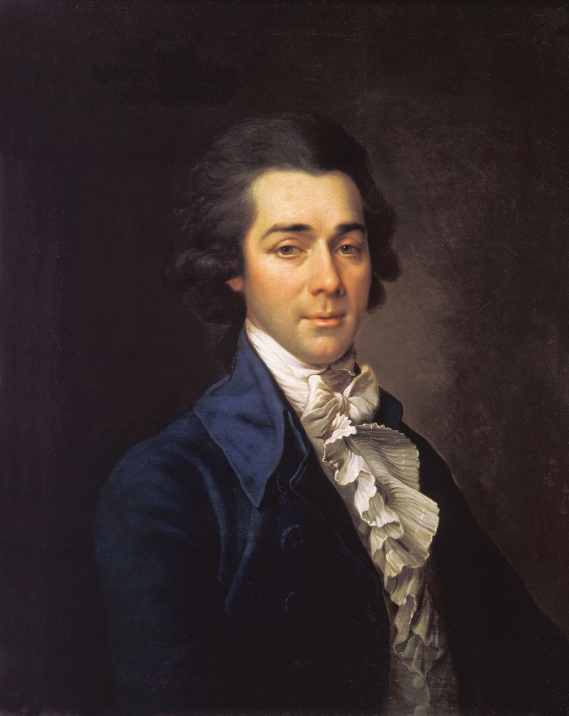 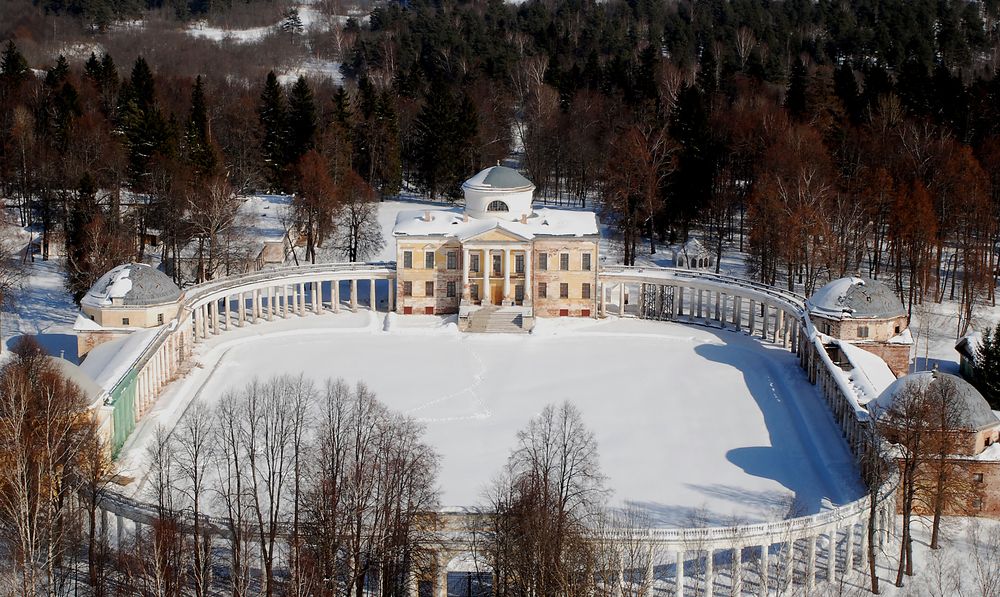 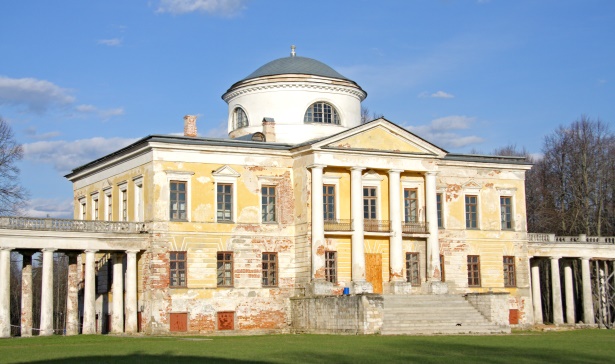 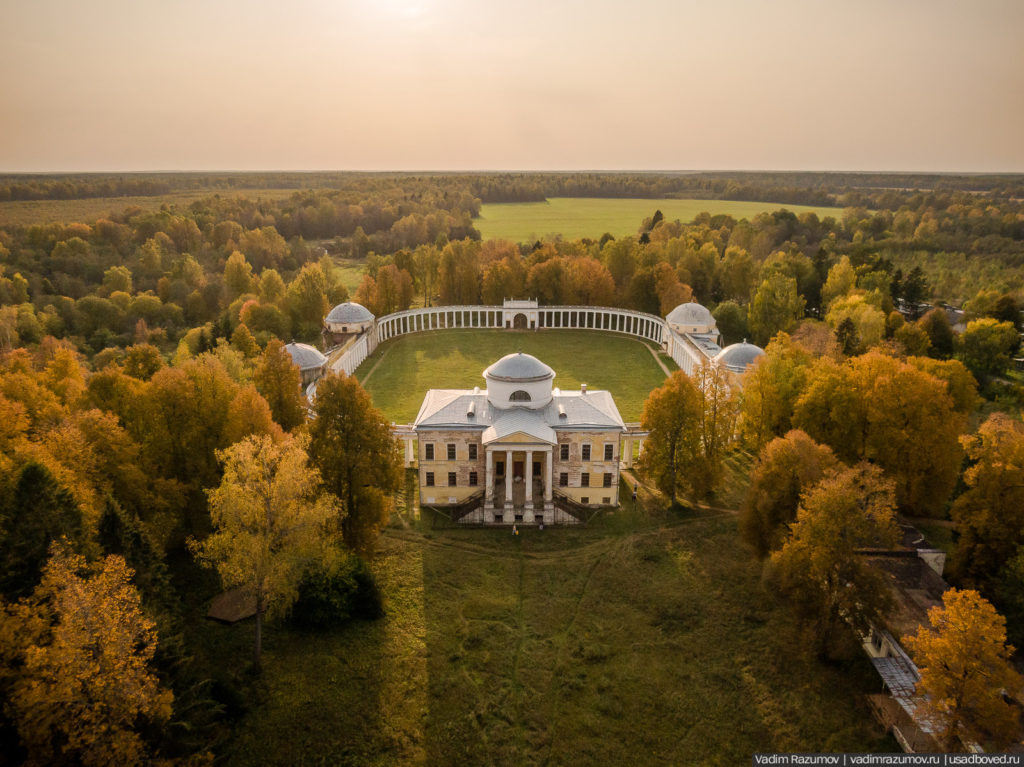 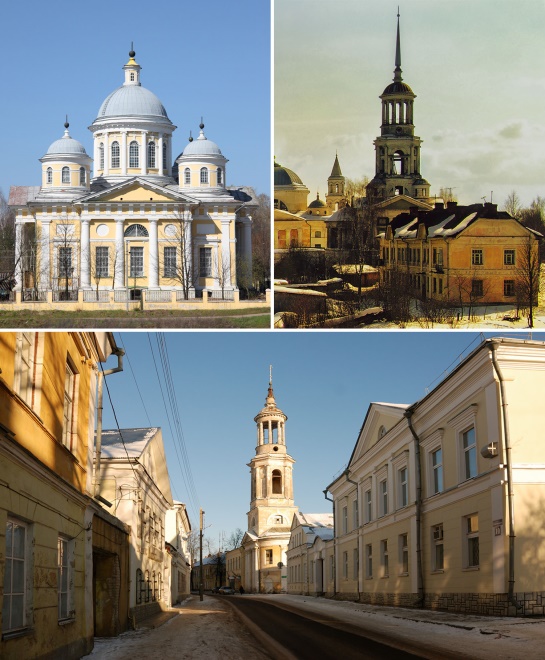 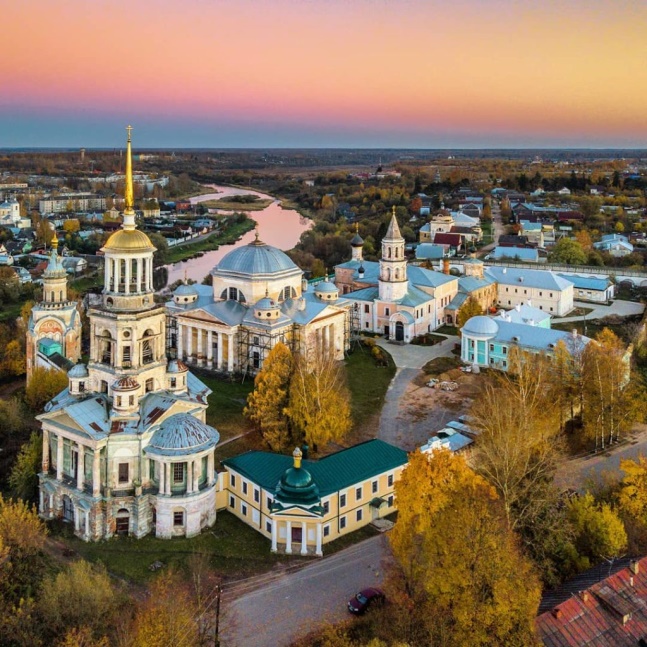 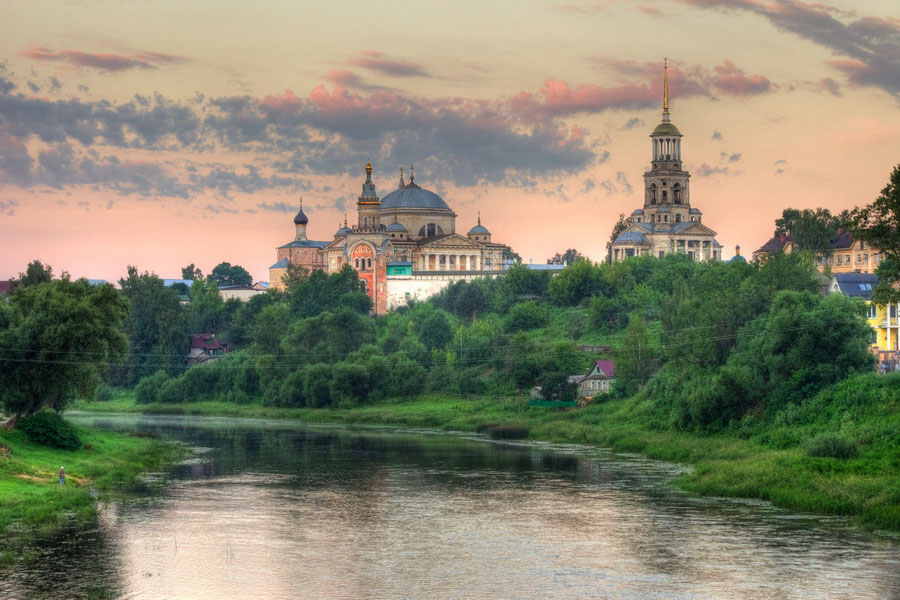 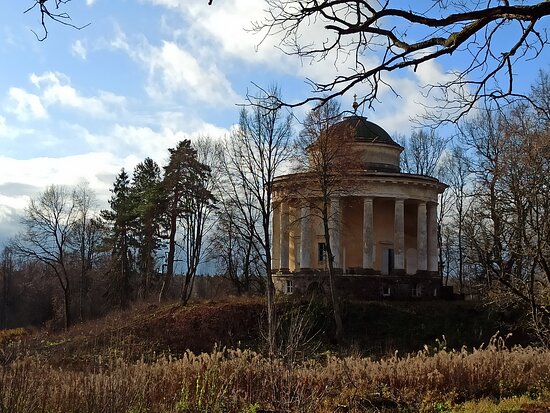 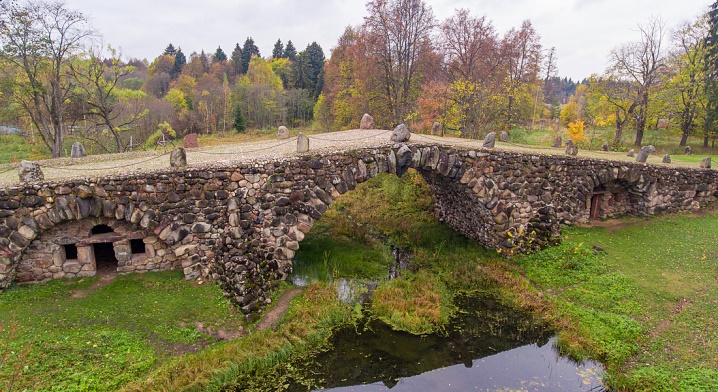 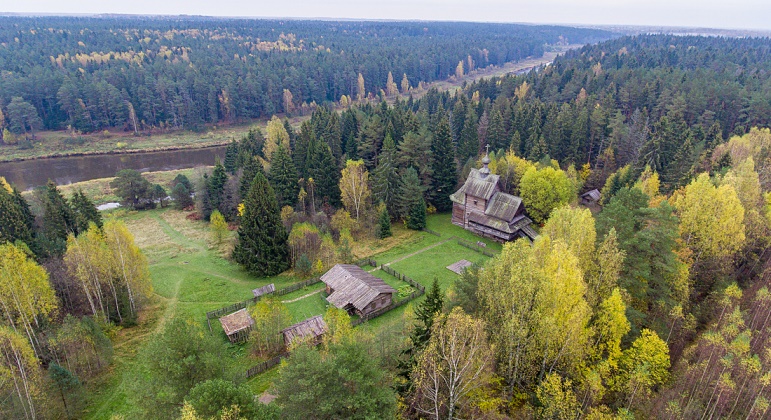 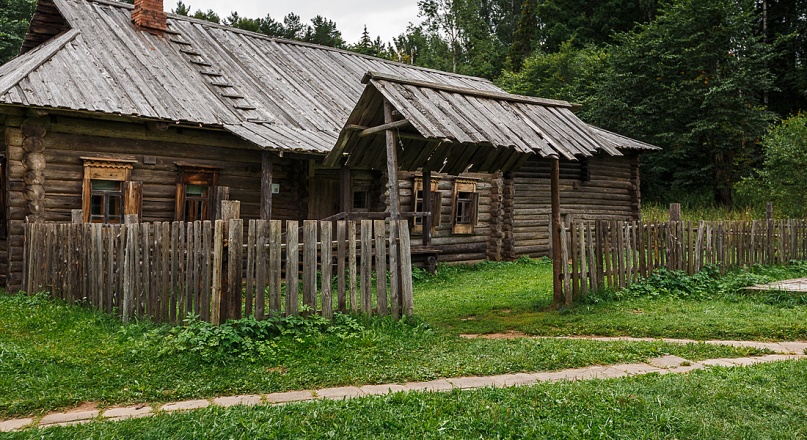 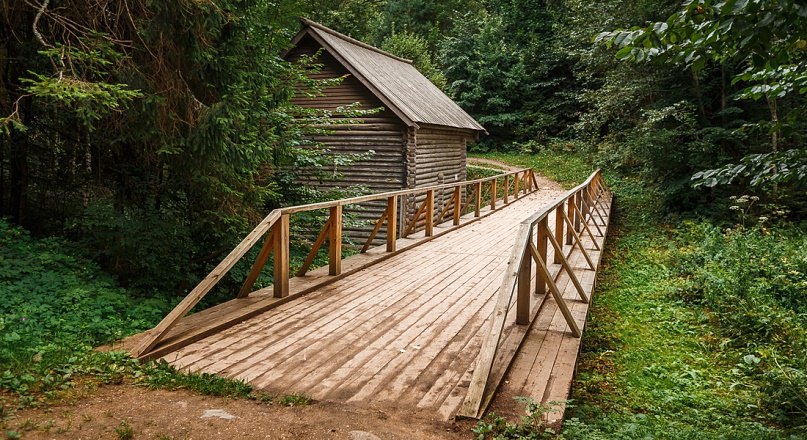 